Actividades SugeridasOBJETIVO DE APRENDIZAJE OA_5DESCRIPCIÓN DE LA ACTIVIDADReconocer y describir causas y consecuencias del consumo de drogas (por ejemplo: tabaco, alcohol, marihuana), identificar factores que lo previenen y proponer estrategias para enfrentarlo, como mantener hábitos de vida saludable y aprender a manejar el estrés.Prevención del consumo de drogas1.Los alumnos contestan un cuestionario sobre sus conocimientos e ideas acerca del consumo de drogas. Se presentan algunas aseveraciones que son verdaderas y otras falsas para establecer sus conocimientos previos sobre el tema y considerarlos como punto de partida para las posteriores reflexiones.¡ Observaciones al docente: El cuestionario puede tener las siguientes afirmaciones u otras que el docente considere pertinentes para realizar un sencillo diagnóstico sobre las creencias de los alumnos acerca del consumo de drogas.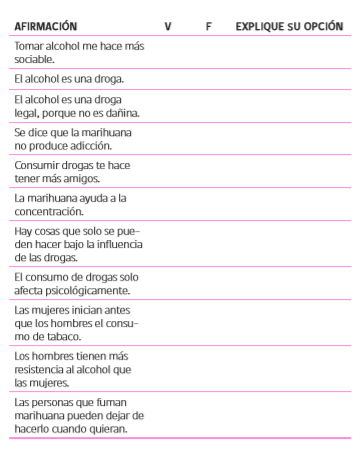 